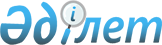 О внесении изменений и дополнений в решение Казыгуртского районного маслихата от 27 декабря 2017 года № 25/151-VІ "О бюджете сельских округов на 2018-2020 годы"
					
			С истёкшим сроком
			
			
		
					Решение Казыгуртского районного маслихата Южно-Казахстанской области от 9 апреля 2018 года № 28/187-VI. Зарегистрировано Департаментом юстиции Южно-Казахстанской области 16 апреля 2018 года № 4528. Прекращено действие в связи с истечением срока
      В соответствии с пунктом 4 статьи 109-1 Бюджетного кодекса Республики Казахстан от 4 декабря 2008 года, подпунктом 1) пункта 1 статьи 6 Закона Республики Казахстан от 23 января 2001 года "О местном государственном управлении и самоуправлении в Республике Казахстан" и решением Казыгуртского районного маслихата от 30 марта 2018 года № 27/172-VI "О внесении изменений и дополнений в решение Казыгуртского районного маслихата от 21 декабря 2017 года № 24/140-VI "О районном бюджете на 2018-2020 годы", зарегистрированного в Реестре государственной регистрации нормативных правовых актов за № 4502, Казыгуртский районный маслихат РЕШИЛ:
      1. Внести в решение Казыгуртского районного маслихата от 27 декабря 2017 года № 25/151-VI "О бюджете сельских округов на 2018-2020 годы" (зарегистрировано в Реестре государственной регистрации нормативных правовых актов за № 4386, опубликовано 26 января 2018 года в газете "Казыгурт тынысы" и в Эталонном контрольном банке нормативных правовых актов Республики Казахстан в электронном виде 25 января 2018 года) следующие изменений и дополнений:
      пункты 1, 3, 5, 7, 9, 11, 13, 15, 17, 19, 21, 23 и 25 к настоящему решению изложить в новой редакции:
      "1. Утвердить бюджет сельского округа Казыгурт на 2018-2020 годы согласно приложениям 1 соответственно, в том числе на 2018 год в следующих объемах:
      1) доходы – 512 662 тысяч тенге:
      налоговые поступления – 100 506 тысяч тенге;
      неналоговые поступления – 7 414 тысяч тенге;
      поступления от продажи основного капитала – 0;
      поступления трансфертов – 404 742 тысяч тенге;
      2) затраты – 512 662 тысяч тенге;
      3) чистое бюджетное кредитование – 0:
      бюджетные кредиты – 0;
      погашение бюджетных кредитов – 0;
      4) сальдо по операциям с финансовыми активами– 0:
      приобретение финансовых активов – 0;
      поступления от продажи финансовых активов государства – 0;
      5) дефицит (профицит) бюджета – 0;
      6) финансирование дефицита (использование профицита) бюджета – 0:
      поступление займов – 0;
      погашение займов – 0;
      используемые остатки бюджетных средств – 0.
      3. Утвердить бюджет сельского округа Шарапхана на 2018-2020 годы согласно приложениям 2 соответственно, в том числе на 2018 год в следующих объемах:
      1) доходы – 199 557 тысяч тенге:
      налоговые поступления – 9 096 тысяч тенге;
      неналоговые поступления – 3 203 тысяч тенге;
      поступления от продажи основного капитала – 0;
      поступления трансфертов – 187 258 тысяч тенге;
      2) затраты – 199 557 тысяч тенге;
      3) чистое бюджетное кредитование – 0:
      бюджетные кредиты – 0;
      погашение бюджетных кредитов – 0;
      4) сальдо по операциям с финансовыми активами– 0:
      приобретение финансовых активов – 0;
      поступления от продажи финансовых активов государства – 0;
      5) дефицит (профицит) бюджета – 0;
      6) финансирование дефицита (использование профицита) бюджета – 0:
      поступление займов – 0;
      погашение займов – 0;
      используемые остатки бюджетных средств – 0.
      5. Утвердить бюджет сельского округа Алтынтобе на 2018-2020 годы согласно приложениям 3 соответственно, в том числе на 2018 год в следующих объемах:
      1) доходы – 126 252 тысяч тенге:
      налоговые поступления – 11 624 тысяч тенге;
      неналоговые поступления – 3 578 тысяч тенге;
      поступления от продажи основного капитала – 0;
      поступления трансфертов – 111 050 тысяч тенге;
      2) затраты – 126 252 тысяч тенге;
      3) чистое бюджетное кредитование – 0:
      бюджетные кредиты – 0;
      погашение бюджетных кредитов – 0;
      4) сальдо по операциям с финансовыми активами– 0:
      приобретение финансовых активов – 0;
      поступления от продажи финансовых активов государства – 0;
      5) дефицит (профицит) бюджета – 0;
      6) финансирование дефицита (использование профицита) бюджета – 0:
      поступление займов – 0;
      погашение займов – 0;
      используемые остатки бюджетных средств – 0.
      7. Утвердить бюджет сельского округа Карабау на 2018-2020 годы согласно приложениям 4 соответственно, в том числе на 2018 год в следующих объемах:
      1) доходы – 148 252 тысяч тенге:
      налоговые поступления – 11 458 тысяч тенге;
      неналоговые поступления – 1 тысяч тенге;
      поступления от продажи основного капитала – 0;
      поступления трансфертов – 136 793 тысяч тенге;
      2) затраты – 148 252 тысяч тенге;
      3) чистое бюджетное кредитование – 0:
      бюджетные кредиты – 0;
      погашение бюджетных кредитов – 0;
      4) сальдо по операциям с финансовыми активами– 0:
      приобретение финансовых активов – 0;
      поступления от продажи финансовых активов государства – 0;
      5) дефицит (профицит) бюджета – 0;
      6) финансирование дефицита (использование профицита) бюджета – 0:
      поступление займов – 0;
      погашение займов – 0;
      используемые остатки бюджетных средств – 0.
      9. Утвердить бюджет сельского округа Сабыр Рахимова на 2018-2020 годы согласно приложениям 5 соответственно, в том числе на 2018 год в следующих объемах:
      1) доходы – 104 293 тысяч тенге:
      налоговые поступления – 6 776 тысяч тенге;
      неналоговые поступления – 3 206 тысяч тенге;
      поступления от продажи основного капитала – 0;
      поступления трансфертов – 94 311 тысяч тенге;
      2) затраты – 104 293 тысяч тенге;
      3) чистое бюджетное кредитование – 0:
      бюджетные кредиты – 0;
      погашение бюджетных кредитов – 0;
      4) сальдо по операциям с финансовыми активами– 0:
      приобретение финансовых активов – 0;
      поступления от продажи финансовых активов государства – 0;
      5) дефицит (профицит) бюджета – 0;
      6) финансирование дефицита (использование профицита) бюджета – 0:
      поступление займов – 0;
      погашение займов – 0;
      используемые остатки бюджетных средств – 0.
      11. Утвердить бюджет сельского округа Каракозы Абдалиева на 2018-2020 годы согласно приложениям 6 соответственно, в том числе на 2018 год в следующих объемах:
      1) доходы – 160 265 тысяч тенге:
      налоговые поступления – 17 223 тысяч тенге;
      неналоговые поступления – 62 тысяч тенге;
      поступления от продажи основного капитала – 0;
      поступления трансфертов – 142 980 тысяч тенге;
      2) затраты – 160 265 тысяч тенге;
      3) чистое бюджетное кредитование – 0:
      бюджетные кредиты – 0;
      погашение бюджетных кредитов – 0;
      4) сальдо по операциям с финансовыми активами– 0:
      приобретение финансовых активов – 0;
      поступления от продажи финансовых активов государства – 0;
      5) дефицит (профицит) бюджета – 0;
      6) финансирование дефицита (использование профицита) бюджета – 0:
      поступление займов – 0;
      погашение займов – 0;
      используемые остатки бюджетных средств – 0.
      13. Утвердить бюджет сельского округа Кызылкия на 2018-2020 годы согласно приложениям 7 соответственно, в том числе на 2018 год в следующих объемах:
      1) доходы – 201 320 тысяч тенге:
      налоговые поступления – 9 980 тысяч тенге;
      неналоговые поступления – 3 183 тысяч тенге;
      поступления от продажи основного капитала – 0;
      поступления трансфертов – 188 157 тысяч тенге;
      2) затраты – 201 320 тысяч тенге;
      3) чистое бюджетное кредитование – 0:
      бюджетные кредиты – 0;
      погашение бюджетных кредитов – 0;
      4) сальдо по операциям с финансовыми активами– 0:
      приобретение финансовых активов – 0;
      поступления от продажи финансовых активов государства – 0;
      5) дефицит (профицит) бюджета – 0;
      6) финансирование дефицита (использование профицита) бюджета –0:
      поступление займов – 0;
      погашение займов – 0;
      используемые остатки бюджетных средств – 0.
      15. Утвердить бюджет сельского округа Шанак на 2018-2020 годы согласно приложениям 8 соответственно, в том числе на 2018 год в следующих объемах:
      1) доходы – 70 447 тысяч тенге:
      налоговые поступления – 5 654 тысяч тенге;
      неналоговые поступления – 3 221 тысяч тенге;
      поступления от продажи основного капитала – 0;
      поступления трансфертов – 61 572 тысяч тенге;
      2) затраты – 70 447 тысяч тенге;
      3) чистое бюджетное кредитование – 0:
      бюджетные кредиты – 0;
      погашение бюджетных кредитов – 0;
      4) сальдо по операциям с финансовыми активами– 0:
      приобретение финансовых активов – 0;
      поступления от продажи финансовых активов государства – 0;
      5) дефицит (профицит) бюджета – 0;
      6) финансирование дефицита (использование профицита) бюджета – 0:
      поступление займов – 0;
      погашение займов – 0;
      используемые остатки бюджетных средств – 0.
      17. Утвердить бюджет сельского округа Шарбулак на 2018-2020 годы согласно приложениям 9 соответственно, в том числе на 2018 год в следующих объемах:
      1) доходы – 78 823 тысяч тенге:
      налоговые поступления – 4 534 тысяч тенге;
      неналоговые поступления – 3 тысяч тенге;
      поступления от продажи основного капитала – 0;
      поступления трансфертов – 74 286 тысяч тенге;
      2) затраты – 78 823 тысяч тенге;
      3) чистое бюджетное кредитование – 0:
      бюджетные кредиты – 0;
      погашение бюджетных кредитов – 0;
      4) сальдо по операциям с финансовыми активами– 0:
      приобретение финансовых активов – 0;
      поступления от продажи финансовых активов государства – 0;
      5) дефицит (профицит) бюджета – 0;
      6) финансирование дефицита (использование профицита) бюджета – 0:
      поступление займов – 0;
      погашение займов – 0;
      используемые остатки бюджетных средств – 0.
      19. Утвердить бюджет сельского округа Жанабазар на 2018-2020 годы согласно приложениям 10 соответственно, в том числе на 2018 год в следующих объемах:
      1) доходы – 151 693 тысяч тенге:
      налоговые поступления – 23 301 тысяч тенге;
      неналоговые поступления –3 тысяч тенге;
      поступления от продажи основного капитала – 0;
      поступления трансфертов – 128 387 тысяч тенге;
      2) затраты – 151 691 тысяч тенге;
      3) чистое бюджетное кредитование – 0:
      бюджетные кредиты – 0;
      погашение бюджетных кредитов – 0;
      4) сальдо по операциям с финансовыми активами– 0:
      приобретение финансовых активов – 0;
      поступления от продажи финансовых активов государства – 0;
      5) дефицит (профицит) бюджета – 0;
      6) финансирование дефицита (использование профицита) бюджета – 0:
      поступление займов – 0;
      погашение займов – 0;
      используемые остатки бюджетных средств – 0.
      21. Утвердить бюджет сельского округа Турбат на 2018-2020 годы согласно приложениям 11 соответственно, в том числе на 2018 год в следующих объемах:
      1) доходы – 201 219 тысяч тенге:
      налоговые поступления – 10 175 тысяч тенге;
      неналоговые поступления – 0;
      поступления от продажи основного капитала – 0;
      поступления трансфертов – 191 044 тысяч тенге;
      2) затраты – 201 219 тысяч тенге;
      3) чистое бюджетное кредитование – 0:
      бюджетные кредиты – 0;
      погашение бюджетных кредитов – 0;
      4) сальдо по операциям с финансовыми активами– 0:
      приобретение финансовых активов – 0;
      поступления от продажи финансовых активов государства – 0;
      5) дефицит (профицит) бюджета – 0;
      6) финансирование дефицита (использование профицита) бюджета – 0:
      поступление займов – 0;
      погашение займов – 0;
      используемые остатки бюджетных средств – 0.
      23. Утвердить бюджет сельского округа Какпак на 2018-2020 годы согласно приложениям 12 соответственно, в том числе на 2018 год в следующих объемах:
      1) доходы – 114 687 тысяч тенге:
      налоговые поступления – 8 133 тысяч тенге;
      неналоговые поступления – 166 тысяч тенге;
      поступления от продажи основного капитала – 0;
      поступления трансфертов – 106 388 тысяч тенге;
      2) затраты – 114 687 тысяч тенге;
      3) чистое бюджетное кредитование – 0:
      бюджетные кредиты – 0;
      погашение бюджетных кредитов – 0;
      4) сальдо по операциям с финансовыми активами– 0:
      приобретение финансовых активов – 0;
      поступления от продажи финансовых активов государства – 0;
      5) дефицит (профицит) бюджета – 0;
      6) финансирование дефицита (использование профицита) бюджета – 0:
      поступление займов – 0;
      погашение займов – 0;
      используемые остатки бюджетных средств – 0.
      25. Утвердить бюджет сельского округа Жигерген на 2018-2020 годы согласно приложениям 13 соответственно, в том числе на 2018 год в следующих объемах:
      1) доходы – 78 208 тысяч тенге:
      налоговые поступления – 4 842 тысяч тенге;
      неналоговые поступления – 97 тысяч тенге;
      поступления от продажи основного капитала – 0;
      поступления трансфертов – 73 269 тысяч тенге;
      2) затраты – 78 208 тысяч тенге;
      3) чистое бюджетное кредитование – 0:
      бюджетные кредиты – 0;
      погашение бюджетных кредитов – 0;
      4) сальдо по операциям с финансовыми активами– 0:
      приобретение финансовых активов – 0;
      поступления от продажи финансовых активов государства – 0;
      5) дефицит (профицит) бюджета – 0;
      6) финансирование дефицита (использование профицита) бюджета – 0:
      поступление займов – 0;
      погашение займов – 0;
      используемые остатки бюджетных средств – 0.".
      Приложения 1, 4, 7, 10, 13, 16, 19, 22, 25, 28, 31, 34 и 37 к указанному решению изложить в новой редакции согласно приложениям 1, 2, 3, 4, 5, 6, 7, 8, 9, 10, 11, 12 и 13 к настоящему решению.
      2. Государственному учреждению "Аппарат Казыгуртского районного маслихата" в установленном законодательством Республики Казахстан порядке обеспечит:
      1) государственную регистрацию настоящего решения в территориальном органе юстици;
      2) в течение десяти календарных дней со дня государственной регистрации настоящего решения маслихата направление его копии в бумажном и электронном виде на казахском и русском языках в Республиканское государственное предприятие на праве хозяйственного ведения "Республиканский центр правовой информации" для официального опубликования и включения в Эталонный контрольный банк нормативных правовых актов Республики Казахстан;
      3) в течение десяти календарных дней со дня государственной регистрации настоящего решения направление его копии на официальное опубликование в периодические печатные издания, распространяемых на территории Казыгуртского района;
      4) размещение настоящего решения на интернет-ресурсе Казыгуртского районного маслихата после его официального опубликования.
      3. Настоящее решение вводится в действие с 1 января 2018 года. Бюджет сельского округа Казыгурт на 2018 год Бюджет сельского округа Шарапхана на 2018 год Бюджет сельского округа Алтынтобе на 2018 год Бюджет сельского округа Карабау на 2018 год Бюджет сельского округа Сабыр Рахимова на 2018 год Бюджет сельского округа Каракозы Абдалиева на 2018 год Бюджет сельского округа Кызылкия на 2018 год Бюджет сельского округа Шанак на 2018 год Бюджет сельского округа Шарбулак на 2018 год Бюджет сельского округа Жанабазар на 2018 год Бюджет сельского округа Турбат на 2018 год Бюджет сельского округа Какпак на 2018 год Бюджет сельского округа Жигерген на 2018 год
					© 2012. РГП на ПХВ «Институт законодательства и правовой информации Республики Казахстан» Министерства юстиции Республики Казахстан
				
      Председатель сессии

      районного маслихата

А.Жылкыбаев

      Секретарь районного маслихата

У.Копеев
Приложение 1
к решению Казыгуртского
районного маслихата от 9
апреля 2018 года № 28/187-VIПриложение 1
к решению Казыгуртского
районного маслихата от 27
декабря 2017 года № 25/151-VI
Категорий
Категорий
Категорий
Категорий
Категорий
Сумма тысяч тенге
Классы Наименование
Классы Наименование
Классы Наименование
Классы Наименование
Сумма тысяч тенге
Подклассы
Подклассы
Сумма тысяч тенге
1. Доходы
512 662
1
Налоговые поступления
100 506
1
Подоходный налог
46 480
2
Индивидуальный подоходный налог
46 480
4
Hалоги на собственность
54 026
1
Hалоги на имущество
907
3
Земельный налог
2 693
4
Hалог на транспортные средства
50 426
2
Неналоговые поступления
7 414
6
Прочие неналоговые поступления
7 414
1
Прочие неналоговые поступления
7 414
3
Поступления от продажи основного капитала
0
4
Поступления трансфертов
404 742
02
Трансферты из вышестоящих органов государственного управления
404 742
3
Трансферты из районного бюджета
404 742
Функциональная группа 
Функциональная группа 
Функциональная группа 
Функциональная группа 
Функциональная группа 
Сумма тысяч тенге
Функциональная подгруппа 
Функциональная подгруппа 
Функциональная подгруппа 
Функциональная подгруппа 
Сумма тысяч тенге
Администратор бюджетных программ 
Администратор бюджетных программ 
Администратор бюджетных программ 
Сумма тысяч тенге
Программа
Программа
Сумма тысяч тенге
Наименование
Сумма тысяч тенге
2. Затраты
512 662
01
Государственные услуги общего характера
54 286
1
Представительные, исполнительные и другие органы, выполняющие общие функции государственного управления
54 286
124
Аппарат акима города районного значения, села, поселка, сельского округа
54 286
001
Услуги по обеспечению деятельности акима города районного значения, села, поселка, сельского округа
32 109
022
Капитальные расходы государственного органа
22 177
04
Образование
443 162
1
Дошкольное воспитание и обучение
441 785
124
Аппарат акима города районного значения, села, поселка, сельского округа
441 785
004
Дошкольное воспитание и обучение и организация медицинского обслуживания в организациях дошкольного воспитания и обучения
441 785
2
Начальное, основное среднее и общее среднее образование
1 377
124
Аппарат акима города районного значения, села, поселка, сельского округа
1 377
005
Организация бесплатного подвоза учащихся до ближайшей школы и обратно в сельской местности
1 377
07
Жилищно-коммунальное хозяйство
15 214
3
Благоустройство населенных пунктов
15 214
124
Аппарат акима города районного значения, села, поселка, сельского округа
15 214
009
Обеспечение санитарии населенных пунктов
7 800
011
Благоустройство и озеленение населенных пунктов
7 414
3. Чистое бюджетное кредитование
0
Бюджетные кредиты
0
Погашение бюджетных кредитов
0
4. Сальдо по операциям с финансовыми активами
0
Приобретение финансовых активов
0
Поступления от продажи финансовых активов государства
0
5. Дефицит (профицит) бюджета
0
6. Финансирование дефицита (использование профицита) бюджета
0
Поступление займов
0
Погашение займов
0
Используемые остатки бюджетных средств
0Приложение 2
к решению Казыгуртского
районного маслихата от 9
апреля 2018 года № 28/187-VIПриложение 4
к решению Казыгуртского
районного маслихата от 27
декабря 2017 года № 25/151-VI
Категорий
Категорий
Категорий
Категорий
Категорий
Сумма тысяч тенге
Классы Наименование
Классы Наименование
Классы Наименование
Классы Наименование
Сумма тысяч тенге
Подклассы
Подклассы
Сумма тысяч тенге
1. Доходы
199 557
1
Налоговые поступления
9 096
1
Подоходный налог
1 700
2
Индивидуальный подоходный налог
1 700
4
Hалоги на собственность
7 396
1
Hалоги на имущество
126
3
Земельный налог
755
4
Hалог на транспортные средства
6 515
2
Неналоговые поступления
3 203
6
Прочие неналоговые поступления
3 203
1
Прочие неналоговые поступления
3 203
3
Поступления от продажи основного капитала
0
4
Поступления трансфертов
187 258
02
Трансферты из вышестоящих органов государственного управления
187 258
3
Трансферты из районного бюджета
187 258
Функциональная группа 
Функциональная группа 
Функциональная группа 
Функциональная группа 
Функциональная группа 
Сумма тысяч тенге
Функциональная подгруппа 
Функциональная подгруппа 
Функциональная подгруппа 
Функциональная подгруппа 
Сумма тысяч тенге
Администратор бюджетных программ 
Администратор бюджетных программ 
Администратор бюджетных программ 
Сумма тысяч тенге
Программа
Программа
Сумма тысяч тенге
Наименование
Сумма тысяч тенге
2. Затраты
199 557
01
Государственные услуги общего характера
25 425
1
Представительные, исполнительные и другие органы, выполняющие общие функции государственного управления
25 425
124
Аппарат акима города районного значения, села, поселка, сельского округа
25 425
001
Услуги по обеспечению деятельности акима города районного значения, села, поселка, сельского округа
22 225
022
Капитальные расходы государственного органа
3 200
04
Образование
173 829
1
Дошкольное воспитание и обучение
173 829
124
Аппарат акима города районного значения, села, поселка, сельского округа
173 829
004
Дошкольное воспитание и обучение и организация медицинского обслуживания в организациях дошкольного воспитания и обучения
173 829
07
Жилищно-коммунальное хозяйство
303
3
Благоустройство населенных пунктов
303
124
Аппарат акима города районного значения, села, поселка, сельского округа
303
009
Обеспечение санитарии населенных пунктов
303
3. Чистое бюджетное кредитование
0
Бюджетные кредиты
0
Погашение бюджетных кредитов
0
4. Сальдо по операциям с финансовыми активами
0
Приобретение финансовых активов
0
Поступления от продажи финансовых активов государства
0
5. Дефицит (профицит) бюджета
0
6. Финансирование дефицита (использование профицита) бюджета
0
Поступление займов
0
Погашение займов
0
Используемые остатки бюджетных средств
0Приложение 3
к решению Казыгуртского
районного маслихата от 9
апреля 2018 года № 28/187-VIПриложение 7
к решению Казыгуртского
районного маслихата от 27
декабря 2017 года № 25/151-VI
Категорий
Категорий
Категорий
Категорий
Категорий
Сумма тысяч тенге
Классы Наименование
Классы Наименование
Классы Наименование
Классы Наименование
Сумма тысяч тенге
Подклассы
Подклассы
Сумма тысяч тенге
1. Доходы
126 252
1
Налоговые поступления
11 624
1
Подоходный налог
4 200
2
Индивидуальный подоходный налог
4 200
4
Hалоги на собственность
7 424
1
Hалоги на имущество
81
3
Земельный налог
726
4
Hалог на транспортные средства
6 617
2
Неналоговые поступления
3 578
6
Прочие неналоговые поступления
3 578
1
Прочие неналоговые поступления
3 578
3
Поступления от продажи основного капитала
0
4
Поступления трансфертов
111 050
02
Трансферты из вышестоящих органов государственного управления
111 050
3
Трансферты из районного бюджета
111 050
Функциональная группа 
Функциональная группа 
Функциональная группа 
Функциональная группа 
Функциональная группа 
Сумма тысяч тенге
Функциональная подгруппа 
Функциональная подгруппа 
Функциональная подгруппа 
Функциональная подгруппа 
Сумма тысяч тенге
Администратор бюджетных программ 
Администратор бюджетных программ 
Администратор бюджетных программ 
Сумма тысяч тенге
Программа
Программа
Сумма тысяч тенге
Наименование
Сумма тысяч тенге
2. Затраты
126 252
01
Государственные услуги общего характера
48 752
1
Представительные, исполнительные и другие органы, выполняющие общие функции государственного управления
48 752
124
Аппарат акима города районного значения, села, поселка, сельского округа
48 752
001
Услуги по обеспечению деятельности акима города районного значения, села, поселка, сельского округа
19 720
022
Капитальные расходы государственного органа
29 032
04
Образование
76 022
1
Дошкольное воспитание и обучение
76 022
124
Аппарат акима города районного значения, села, поселка, сельского округа
76 022
004
Дошкольное воспитание и обучение и организация медицинского обслуживания в организациях дошкольного воспитания и обучения
76 022
07
Жилищно-коммунальное хозяйство
1 478
3
Благоустройство населенных пунктов
1 478
124
Аппарат акима города районного значения, села, поселка, сельского округа
1 478
009
Обеспечение санитарии населенных пунктов
400
011
Благоустройство и озеленение населенных пунктов
1 078
3. Чистое бюджетное кредитование
0
Бюджетные кредиты
0
Погашение бюджетных кредитов
0
4. Сальдо по операциям с финансовыми активами
0
Приобретение финансовых активов
0
Поступления от продажи финансовых активов государства
0
5. Дефицит (профицит) бюджета
0
6. Финансирование дефицита (использование профицита) бюджета
0
Поступление займов
0
Погашение займов
0
Используемые остатки бюджетных средств
0Приложение 4
к решению Казыгуртского
районного маслихата от 9
апреля 2018 года № 28/187-VIПриложение 10
к решению Казыгуртского
районного маслихата от 27
декабря 2017 года № 25/151-VI
Категорий
Категорий
Категорий
Категорий
Категорий
Сумма тысяч тенге
Классы Наименование
Классы Наименование
Классы Наименование
Классы Наименование
Сумма тысяч тенге
Подклассы
Подклассы
Сумма тысяч тенге
1. Доходы
148 252
1
Налоговые поступления
11 458
1
Подоходный налог
5 481
2
Индивидуальный подоходный налог
5 481
4
Hалоги на собственность
5 977
1
Hалоги на имущество
81
3
Земельный налог
525
4
Hалог на транспортные средства
5 371
2
Неналоговые поступления
1
6
Прочие неналоговые поступления
1
1
Прочие неналоговые поступления
1
3
Поступления от продажи основного капитала
0
4
Поступления трансфертов
136 793
02
Трансферты из вышестоящих органов государственного управления
136 793
3
Трансферты из районного бюджета
136 793
Функциональная группа 
Функциональная группа 
Функциональная группа 
Функциональная группа 
Функциональная группа 
Сумма тысяч тенге
Функциональная подгруппа 
Функциональная подгруппа 
Функциональная подгруппа 
Функциональная подгруппа 
Сумма тысяч тенге
Администратор бюджетных программ 
Администратор бюджетных программ 
Администратор бюджетных программ 
Сумма тысяч тенге
Программа
Программа
Сумма тысяч тенге
Наименование
Сумма тысяч тенге
2. Затраты
148 252
01
Государственные услуги общего характера
22 925
1
Представительные, исполнительные и другие органы, выполняющие общие функции государственного управления
22 925
124
Аппарат акима города районного значения, села, поселка, сельского округа
22 925
001
Услуги по обеспечению деятельности акима города районного значения, села, поселка, сельского округа
22 925
04
Образование
124 326
1
Дошкольное воспитание и обучение
123 020
124
Аппарат акима города районного значения, села, поселка, сельского округа
123 020
004
Дошкольное воспитание и обучение и организация медицинского обслуживания в организациях дошкольного воспитания и обучения
123 020
2
Начальное, основное среднее и общее среднее образование
1 306
124
Аппарат акима города районного значения, села, поселка, сельского округа
1 306
005
Организация бесплатного подвоза учащихся до ближайшей школы и обратно в сельской местности
1 306
07
Жилищно-коммунальное хозяйство
1 001
3
Благоустройство населенных пунктов
1 001
124
Аппарат акима города районного значения, села, поселка, сельского округа
1 001
009
Обеспечение санитарии населенных пунктов
300
011
Благоустройство и озеленение населенных пунктов
701
3. Чистое бюджетное кредитование
0
Бюджетные кредиты
0
Погашение бюджетных кредитов
0
4. Сальдо по операциям с финансовыми активами
0
Приобретение финансовых активов
0
Поступления от продажи финансовых активов государства
0
5. Дефицит (профицит) бюджета
0
6. Финансирование дефицита (использование профицита) бюджета
0
Поступление займов
0
Погашение займов
0
Используемые остатки бюджетных средств
0Приложение 5
к решению Казыгуртского
районного маслихата от 9
апреля 2018 года № 28/187-VIПриложение 13
к решению Казыгуртского
районного маслихата от 27
декабря 2017 года № 25/151-VI
Категорий
Категорий
Категорий
Категорий
Категорий
Сумма тысяч тенге
Классы Наименование
Классы Наименование
Классы Наименование
Классы Наименование
Сумма тысяч тенге
Подклассы
Подклассы
Сумма тысяч тенге
1. Доходы
104 293
1
Налоговые поступления
6 776
1
Подоходный налог
327
2
Индивидуальный подоходный налог
327
4
Hалоги на собственность
6 449
1
Hалоги на имущество
89
3
Земельный налог
434
4
Hалог на транспортные средства
5 926
2
Неналоговые поступления
3 206
6
Прочие неналоговые поступления
3 206
1
Прочие неналоговые поступления
3 206
3
Поступления от продажи основного капитала
0
4
Поступления трансфертов
94 311
02
Трансферты из вышестоящих органов государственного управления
94 311
3
Трансферты из районного бюджета
94 311
Функциональная группа 
Функциональная группа 
Функциональная группа 
Функциональная группа 
Функциональная группа 
Сумма тысяч тенге
Функциональная подгруппа 
Функциональная подгруппа 
Функциональная подгруппа 
Функциональная подгруппа 
Сумма тысяч тенге
Администратор бюджетных программ 
Администратор бюджетных программ 
Администратор бюджетных программ 
Сумма тысяч тенге
Программа
Программа
Сумма тысяч тенге
Наименование
Сумма тысяч тенге
2. Затраты
104 293
01
Государственные услуги общего характера
21 721
1
Представительные, исполнительные и другие органы, выполняющие общие функции государственного управления
21 721
124
Аппарат акима города районного значения, села, поселка, сельского округа
21 721
001
Услуги по обеспечению деятельности акима города районного значения, села, поселка, сельского округа
18 521
022
Капитальные расходы государственного органа
3 200
04
Образование
81 286
1
Дошкольное воспитание и обучение
81 286
124
Аппарат акима города районного значения, села, поселка, сельского округа
81 286
004
Дошкольное воспитание и обучение и организация медицинского обслуживания в организациях дошкольного воспитания и обучения
81 286
07
Жилищно-коммунальное хозяйство
1 286
3
Благоустройство населенных пунктов
1 286
124
Аппарат акима города районного значения, села, поселка, сельского округа
1 286
009
Обеспечение санитарии населенных пунктов
640
011
Благоустройство и озеленение населенных пунктов
646
3. Чистое бюджетное кредитование
0
Бюджетные кредиты
0
Погашение бюджетных кредитов
0
4. Сальдо по операциям с финансовыми активами
0
Приобретение финансовых активов
0
Поступления от продажи финансовых активов государства
0
5. Дефицит (профицит) бюджета
0
6. Финансирование дефицита (использование профицита) бюджета
0
Поступление займов
0
Погашение займов
0
Используемые остатки бюджетных средств
0Приложение 6
к решению Казыгуртского
районного маслихата от 9
апреля 2018 года № 28/187-VIПриложение 16
к решению Казыгуртского
районного маслихата от 27
декабря 2017 года № 25/151-VI
Категорий
Категорий
Категорий
Категорий
Категорий
Сумма тысяч тенге
Классы Наименование
Классы Наименование
Классы Наименование
Классы Наименование
Сумма тысяч тенге
Подклассы
Подклассы
Сумма тысяч тенге
1. Доходы
160 265
1
Налоговые поступления
17 223
1
Подоходный налог
4 900
2
Индивидуальный подоходный налог
4 900
4
Hалоги на собственность
12 323
1
Hалоги на имущество
185
3
Земельный налог
630
4
Hалог на транспортные средства
11 508
2
Неналоговые поступления
62
6
Прочие неналоговые поступления
62
1
Прочие неналоговые поступления
62
3
Поступления от продажи основного капитала
0
4
Поступления трансфертов
142 980
02
Трансферты из вышестоящих органов государственного управления
142 980
3
Трансферты из районного бюджета
142 980
Функциональная группа 
Функциональная группа 
Функциональная группа 
Функциональная группа 
Функциональная группа 
Сумма тысяч тенге
Функциональная подгруппа 
Функциональная подгруппа 
Функциональная подгруппа 
Функциональная подгруппа 
Сумма тысяч тенге
Администратор бюджетных программ 
Администратор бюджетных программ 
Администратор бюджетных программ 
Сумма тысяч тенге
Программа
Программа
Сумма тысяч тенге
Наименование
Сумма тысяч тенге
2. Затраты
160 265
01
Государственные услуги общего характера
27 199
1
Представительные, исполнительные и другие органы, выполняющие общие функции государственного управления
27 199
124
Аппарат акима города районного значения, села, поселка, сельского округа
27 199
001
Услуги по обеспечению деятельности акима города районного значения, села, поселка, сельского округа
27 199
04
Образование
132 704
1
Дошкольное воспитание и обучение
131 642
124
Аппарат акима города районного значения, села, поселка, сельского округа
131 642
004
Дошкольное воспитание и обучение и организация медицинского обслуживания в организациях дошкольного воспитания и обучения
131 642
2
Начальное, основное среднее и общее среднее образование
1 062
124
Аппарат акима города районного значения, села, поселка, сельского округа
1 062
005
Организация бесплатного подвоза учащихся до ближайшей школы и обратно в сельской местности
1 062
07
Жилищно-коммунальное хозяйство
362
3
Благоустройство населенных пунктов
362
124
Аппарат акима города районного значения, села, поселка, сельского округа
362
009
Обеспечение санитарии населенных пунктов
300
011
Благоустройство и озеленение населенных пунктов
62
3. Чистое бюджетное кредитование
0
Бюджетные кредиты
0
Погашение бюджетных кредитов
0
4. Сальдо по операциям с финансовыми активами
0
Приобретение финансовых активов
0
Поступления от продажи финансовых активов государства
0
5. Дефицит (профицит) бюджета
0
6. Финансирование дефицита (использование профицита) бюджета
0
Поступление займов
0
Погашение займов
0
Используемые остатки бюджетных средств
0Приложение 7
к решению Казыгуртского
районного маслихата от 9
апреля 2018 года № 28/187-VIПриложение 19
к решению Казыгуртского
районного маслихата от 27
декабря 2017 года № 25/151-VI
Категорий
Категорий
Категорий
Категорий
Категорий
Сумма тысяч тенге
Классы Наименование
Классы Наименование
Классы Наименование
Классы Наименование
Сумма тысяч тенге
Подклассы
Подклассы
Сумма тысяч тенге
1. Доходы
201 320
1
Налоговые поступления
9 980
1
Подоходный налог
2 010
2
Индивидуальный подоходный налог
2 010
4
Hалоги на собственность
7 970
1
Hалоги на имущество
125
3
Земельный налог
659
4
Hалог на транспортные средства
7 186
2
Неналоговые поступления
3 183
6
Прочие неналоговые поступления
3 183
1
Прочие неналоговые поступления
3 183
3
Поступления от продажи основного капитала
0
4
Поступления трансфертов
188 157
02
Трансферты из вышестоящих органов государственного управления
188 157
3
Трансферты из районного бюджета
188 157
Функциональная группа 
Функциональная группа 
Функциональная группа 
Функциональная группа 
Функциональная группа 
Сумма тысяч тенге
Функциональная подгруппа 
Функциональная подгруппа 
Функциональная подгруппа 
Функциональная подгруппа 
Сумма тысяч тенге
Администратор бюджетных программ 
Администратор бюджетных программ 
Администратор бюджетных программ 
Сумма тысяч тенге
Программа
Программа
Сумма тысяч тенге
Наименование
Сумма тысяч тенге
2. Затраты
201 320
01
Государственные услуги общего характера
25 691
1
Представительные, исполнительные и другие органы, выполняющие общие функции государственного управления
25 691
124
Аппарат акима города районного значения, села, поселка, сельского округа
25 691
001
Услуги по обеспечению деятельности акима города районного значения, села, поселка, сельского округа
22 508
022
Капитальные расходы государственного органа
3 183
04
Образование
175 029
1
Дошкольное воспитание и обучение
172 049
124
Аппарат акима города районного значения, села, поселка, сельского округа
172 049
004
Дошкольное воспитание и обучение и организация медицинского обслуживания в организациях дошкольного воспитания и обучения
172 049
2
Начальное, основное среднее и общее среднее образование
2 980
124
Аппарат акима города районного значения, села, поселка, сельского округа
2 980
005
Организация бесплатного подвоза учащихся до ближайшей школы и обратно в сельской местности
2 980
07
Жилищно-коммунальное хозяйство
600
3
Благоустройство населенных пунктов
600
124
Аппарат акима города районного значения, села, поселка, сельского округа
600
009
Обеспечение санитарии населенных пунктов
300
011
Благоустройство и озеленение населенных пунктов
300
3. Чистое бюджетное кредитование
0
Бюджетные кредиты
0
Погашение бюджетных кредитов
0
4. Сальдо по операциям с финансовыми активами
0
Приобретение финансовых активов
0
Поступления от продажи финансовых активов государства
0
5. Дефицит (профицит) бюджета
0
6. Финансирование дефицита (использование профицита) бюджета
0
Поступление займов
0
Погашение займов
0
Используемые остатки бюджетных средств
0Приложение 8
к решению Казыгуртского
районного маслихата от 9
апреля 2018 года № 28/187-VIПриложение 22
к решению Казыгуртского
районного маслихата от 27
декабря 2017 года № 25/151-VI
Категорий
Категорий
Категорий
Категорий
Категорий
Сумма тысяч тенге
Классы Наименование
Классы Наименование
Классы Наименование
Классы Наименование
Сумма тысяч тенге
Подклассы
Подклассы
Сумма тысяч тенге
1. Доходы
70 447
1
Налоговые поступления
5 654
1
Подоходный налог
770
2
Индивидуальный подоходный налог
770
4
Hалоги на собственность
4 884
1
Hалоги на имущество
105
3
Земельный налог
399
4
Hалог на транспортные средства
4 380
2
Неналоговые поступления
3 221
6
Прочие неналоговые поступления
3 221
1
Прочие неналоговые поступления
3 221
3
Поступления от продажи основного капитала
0
4
Поступления трансфертов
61 572
02
Трансферты из вышестоящих органов государственного управления
61 572
3
Трансферты из районного бюджета
61 572
Функциональная группа 
Функциональная группа 
Функциональная группа 
Функциональная группа 
Функциональная группа 
Сумма тысяч тенге
Функциональная подгруппа 
Функциональная подгруппа 
Функциональная подгруппа 
Функциональная подгруппа 
Сумма тысяч тенге
Администратор бюджетных программ 
Администратор бюджетных программ 
Администратор бюджетных программ 
Сумма тысяч тенге
Программа
Программа
Сумма тысяч тенге
Наименование
Сумма тысяч тенге
2. Затраты
70 447
01
Государственные услуги общего характера
22 846
1
Представительные, исполнительные и другие органы, выполняющие общие функции государственного управления
22 846
124
Аппарат акима города районного значения, села, поселка, сельского округа
22 846
001
Услуги по обеспечению деятельности акима города районного значения, села, поселка, сельского округа
19 646
022
Капитальные расходы государственного органа
3 200
04
Образование
46 980
1
Дошкольное воспитание и обучение
46 980
124
Аппарат акима города районного значения, села, поселка, сельского округа
46 980
004
Дошкольное воспитание и обучение и организация медицинского обслуживания в организациях дошкольного воспитания и обучения
46 980
07
Жилищно-коммунальное хозяйство
621
3
Благоустройство населенных пунктов
621
124
Аппарат акима города районного значения, села, поселка, сельского округа
621
009
Обеспечение санитарии населенных пунктов
300
011
Благоустройство и озеленение населенных пунктов
321
3. Чистое бюджетное кредитование
0
Бюджетные кредиты
0
Погашение бюджетных кредитов
0
4. Сальдо по операциям с финансовыми активами
0
Приобретение финансовых активов
0
Поступления от продажи финансовых активов государства
0
5. Дефицит (профицит) бюджета
0
6. Финансирование дефицита (использование профицита) бюджета
0
Поступление займов
0
Погашение займов
0
Используемые остатки бюджетных средств
0Приложение 9
к решению Казыгуртского
районного маслихата от 9
апреля 2018 года № 28/187-VIПриложение 25
к решению Казыгуртского
районного маслихата от 27
декабря 2017 года № 25/151-VI
Категорий
Категорий
Категорий
Категорий
Категорий
Сумма тысяч тенге
Классы Наименование
Классы Наименование
Классы Наименование
Классы Наименование
Сумма тысяч тенге
Подклассы
Подклассы
Сумма тысяч тенге
1. Доходы
78 823
1
Налоговые поступления
4 534
1
Подоходный налог
224
2
Индивидуальный подоходный налог
224
4
Hалоги на собственность
4 310
1
Hалоги на имущество
43
3
Земельный налог
406
4
Hалог на транспортные средства
3 861
2
Неналоговые поступления
3
6
Прочие неналоговые поступления
3
1
Прочие неналоговые поступления
3
3
Поступления от продажи основного капитала
0
4
Поступления трансфертов
74 286
02
Трансферты из вышестоящих органов государственного управления
74 286
3
Трансферты из районного бюджета
74 286
Функциональная группа 
Функциональная группа 
Функциональная группа 
Функциональная группа 
Функциональная группа 
Сумма тысяч тенге
Функциональная подгруппа 
Функциональная подгруппа 
Функциональная подгруппа 
Функциональная подгруппа 
Сумма тысяч тенге
Администратор бюджетных программ 
Администратор бюджетных программ 
Администратор бюджетных программ 
Сумма тысяч тенге
Программа
Программа
Сумма тысяч тенге
Наименование
Сумма тысяч тенге
2. Затраты
78 823
01
Государственные услуги общего характера
18 767
1
Представительные, исполнительные и другие органы, выполняющие общие функции государственного управления
18 767
124
Аппарат акима города районного значения, села, поселка, сельского округа
18 767
001
Услуги по обеспечению деятельности акима города районного значения, села, поселка, сельского округа
18 767
04
Образование
59 753
1
Дошкольное воспитание и обучение
59 753
124
Аппарат акима города районного значения, села, поселка, сельского округа
59 753
004
Дошкольное воспитание и обучение и организация медицинского обслуживания в организациях дошкольного воспитания и обучения
59 753
07
Жилищно-коммунальное хозяйство
303
3
Благоустройство населенных пунктов
303
124
Аппарат акима города районного значения, села, поселка, сельского округа
303
009
Обеспечение санитарии населенных пунктов
303
3. Чистое бюджетное кредитование
0
Бюджетные кредиты
0
Погашение бюджетных кредитов
0
4. Сальдо по операциям с финансовыми активами
0
Приобретение финансовых активов
0
Поступления от продажи финансовых активов государства
0
5. Дефицит (профицит) бюджета
0
6. Финансирование дефицита (использование профицита) бюджета
0
Поступление займов
0
Погашение займов
0
Используемые остатки бюджетных средств
0Приложение 10
к решению Казыгуртского
районного маслихата от 9
апреля 2018 года № 28/187-VIПриложение 28
к решению Казыгуртского
районного маслихата от 27
декабря 2017 года № 25/151-VI
Категорий
Категорий
Категорий
Категорий
Категорий
Сумма тысяч тенге
Классы Наименование
Классы Наименование
Классы Наименование
Классы Наименование
Сумма тысяч тенге
Подклассы
Подклассы
Сумма тысяч тенге
1. Доходы
151 691
1
Налоговые поступления
23 301
1
Подоходный налог
11 713
2
Индивидуальный подоходный налог
11 713
4
Hалоги на собственность
11 588
1
Hалоги на имущество
400
3
Земельный налог
995
4
Hалог на транспортные средства
10 193
2
Неналоговые поступления
3
6
Прочие неналоговые поступления
3
1
Прочие неналоговые поступления
3
3
Поступления от продажи основного капитала
0
4
Поступления трансфертов
128 387
02
Трансферты из вышестоящих органов государственного управления
128 387
3
Трансферты из районного бюджета
128 387
Функциональная группа 
Функциональная группа 
Функциональная группа 
Функциональная группа 
Функциональная группа 
Сумма тысяч тенге
Функциональная подгруппа 
Функциональная подгруппа 
Функциональная подгруппа 
Функциональная подгруппа 
Сумма тысяч тенге
Администратор бюджетных программ 
Администратор бюджетных программ 
Администратор бюджетных программ 
Сумма тысяч тенге
Программа
Программа
Сумма тысяч тенге
Наименование
Сумма тысяч тенге
2. Затраты
151 691
01
Государственные услуги общего характера
26 563
1
Представительные, исполнительные и другие органы, выполняющие общие функции государственного управления
26 563
124
Аппарат акима города районного значения, села, поселка, сельского округа
26 563
001
Услуги по обеспечению деятельности акима города районного значения, села, поселка, сельского округа
26 563
04
Образование
124 825
1
Дошкольное воспитание и обучение
121 948
124
Аппарат акима города районного значения, села, поселка, сельского округа
121 948
004
Дошкольное воспитание и обучение и организация медицинского обслуживания в организациях дошкольного воспитания и обучения
121 948
2
Начальное, основное среднее и общее среднее образование
2 877
124
Аппарат акима города районного значения, села, поселка, сельского округа
2 877
005
Организация бесплатного подвоза учащихся до ближайшей школы и обратно в сельской местности
2 877
07
Жилищно-коммунальное хозяйство
303
3
Благоустройство населенных пунктов
303
124
Аппарат акима города районного значения, села, поселка, сельского округа
303
009
Обеспечение санитарии населенных пунктов
303
3. Чистое бюджетное кредитование
0
Бюджетные кредиты
0
Погашение бюджетных кредитов
0
4. Сальдо по операциям с финансовыми активами
0
Приобретение финансовых активов
0
Поступления от продажи финансовых активов государства
0
5. Дефицит (профицит) бюджета
0
6. Финансирование дефицита (использование профицита) бюджета
0
Поступление займов
0
Погашение займов
0
Используемые остатки бюджетных средств
0Приложение 11
к решению Казыгуртского
районного маслихата от 9
апреля 2018 года № 28/187-VIПриложение 31
к решению Казыгуртского
районного маслихата от 27
декабря 2017 года № 25/151-VI
Категорий
Категорий
Категорий
Категорий
Категорий
Сумма тысяч тенге
Классы Наименование
Классы Наименование
Классы Наименование
Классы Наименование
Сумма тысяч тенге
Подклассы
Подклассы
Сумма тысяч тенге
1. Доходы
201 219
1
Налоговые поступления
10 175
1
Подоходный налог
1 565
2
Индивидуальный подоходный налог
1 565
4
Hалоги на собственность
8 610
1
Hалоги на имущество
124
3
Земельный налог
895
4
Hалог на транспортные средства
7 591
2
Неналоговые поступления
0
3
Поступления от продажи основного капитала
0
4
Поступления трансфертов
191 044
02
Трансферты из вышестоящих органов государственного управления
191 044
3
Трансферты из районного бюджета
191 044
Функциональная группа 
Функциональная группа 
Функциональная группа 
Функциональная группа 
Функциональная группа 
Сумма тысяч тенге
Функциональная подгруппа 
Функциональная подгруппа 
Функциональная подгруппа 
Функциональная подгруппа 
Сумма тысяч тенге
Администратор бюджетных программ 
Администратор бюджетных программ 
Администратор бюджетных программ 
Сумма тысяч тенге
Программа
Программа
Сумма тысяч тенге
Наименование
Сумма тысяч тенге
2. Затраты
201 219
01
Государственные услуги общего характера
61 146
1
Представительные, исполнительные и другие органы, выполняющие общие функции государственного управления
61 146
124
Аппарат акима города районного значения, села, поселка, сельского округа
61 146
001
Услуги по обеспечению деятельности акима города районного значения, села, поселка, сельского округа
21 748
022
Капитальные расходы государственного органа
39 398
04
Образование
139 773
1
Дошкольное воспитание и обучение
137 781
124
Аппарат акима города районного значения, села, поселка, сельского округа
137 781
004
Дошкольное воспитание и обучение и организация медицинского обслуживания в организациях дошкольного воспитания и обучения
137 781
2
Начальное, основное среднее и общее среднее образование
1 992
124
Аппарат акима города районного значения, села, поселка, сельского округа
1 992
005
Организация бесплатного подвоза учащихся до ближайшей школы и обратно в сельской местности
1 992
07
Жилищно-коммунальное хозяйство
300
3
Благоустройство населенных пунктов
300
124
Аппарат акима города районного значения, села, поселка, сельского округа
300
009
Обеспечение санитарии населенных пунктов
300
3. Чистое бюджетное кредитование
0
Бюджетные кредиты
0
Погашение бюджетных кредитов
0
4. Сальдо по операциям с финансовыми активами
0
Приобретение финансовых активов
0
Поступления от продажи финансовых активов государства
0
5. Дефицит (профицит) бюджета
0
6. Финансирование дефицита (использование профицита) бюджета
0
Поступление займов
0
Погашение займов
0
Используемые остатки бюджетных средств
0Приложение 12
к решению Казыгуртского
районного маслихата от 9
апреля 2018 года № 28/187-VIПриложение 34
к решению Казыгуртского
районного маслихата от 27
декабря 2017 года № 25/151-VI
Категорий
Категорий
Категорий
Категорий
Категорий
Сумма тысяч тенге
Классы Наименование
Классы Наименование
Классы Наименование
Классы Наименование
Сумма тысяч тенге
Подклассы
Подклассы
Сумма тысяч тенге
1. Доходы
114 687
1
Налоговые поступления
8 133
1
Подоходный налог
2 085
2
Индивидуальный подоходный налог
2 085
4
Hалоги на собственность
6 048
1
Hалоги на имущество
220
3
Земельный налог
640
4
Hалог на транспортные средства
5 188
2
Неналоговые поступления
166
6
Прочие неналоговые поступления
166
1
Прочие неналоговые поступления
166
3
Поступления от продажи основного капитала
0
4
Поступления трансфертов
106 388
02
Трансферты из вышестоящих органов государственного управления
106 388
3
Трансферты из районного бюджета
106 388
Функциональная группа 
Функциональная группа 
Функциональная группа 
Функциональная группа 
Функциональная группа 
Сумма тысяч тенге
Функциональная подгруппа 
Функциональная подгруппа 
Функциональная подгруппа 
Функциональная подгруппа 
Сумма тысяч тенге
Администратор бюджетных программ 
Администратор бюджетных программ 
Администратор бюджетных программ 
Сумма тысяч тенге
Программа
Программа
Сумма тысяч тенге
Наименование
Сумма тысяч тенге
2. Затраты
114 687
01
Государственные услуги общего характера
23 056
1
Представительные, исполнительные и другие органы, выполняющие общие функции государственного управления
23 056
124
Аппарат акима города районного значения, села, поселка, сельского округа
23 056
001
Услуги по обеспечению деятельности акима города районного значения, села, поселка, сельского округа
23 056
04
Образование
90 965
1
Дошкольное воспитание и обучение
89 353
124
Аппарат акима города районного значения, села, поселка, сельского округа
89 353
004
Дошкольное воспитание и обучение и организация медицинского обслуживания в организациях дошкольного воспитания и обучения
89 353
2
Начальное, основное среднее и общее среднее образование
1 612
124
Аппарат акима города районного значения, села, поселка, сельского округа
1 612
005
Организация бесплатного подвоза учащихся до ближайшей школы и обратно в сельской местности
1 612
07
Жилищно-коммунальное хозяйство
666
3
Благоустройство населенных пунктов
666
124
Аппарат акима города районного значения, села, поселка, сельского округа
666
009
Обеспечение санитарии населенных пунктов
300
011
Благоустройство и озеленение населенных пунктов
366
3. Чистое бюджетное кредитование
0
Бюджетные кредиты
0
Погашение бюджетных кредитов
0
4. Сальдо по операциям с финансовыми активами
0
Приобретение финансовых активов
0
Поступления от продажи финансовых активов государства
0
5. Дефицит (профицит) бюджета
0
6. Финансирование дефицита (использование профицита) бюджета
0
Поступление займов
0
Погашение займов
0
Используемые остатки бюджетных средств
0Приложение 13
к решению Казыгуртского
районного маслихата от 9
апреля 2018 года № 28/187-VIПриложение 37
к решению Казыгуртского
районного маслихата от 27
декабря 2017 года № 25/151-VI
Категорий
Категорий
Категорий
Категорий
Категорий
Сумма тысяч тенге
Классы Наименование
Классы Наименование
Классы Наименование
Классы Наименование
Сумма тысяч тенге
Подклассы
Подклассы
Сумма тысяч тенге
1. Доходы
78 208
1
Налоговые поступления
4 842
1
Подоходный налог
646
2
Индивидуальный подоходный налог
646
4
Hалоги на собственность
4 196
1
Hалоги на имущество
113
3
Земельный налог
437
4
Hалог на транспортные средства
3 646
2
Неналоговые поступления
97
6
Прочие неналоговые поступления
97
1
Прочие неналоговые поступления
97
3
Поступления от продажи основного капитала
0
4
Поступления трансфертов
73 269
02
Трансферты из вышестоящих органов государственного управления
73 269
3
Трансферты из районного бюджета
73 269
Функциональная группа 
Функциональная группа 
Функциональная группа 
Функциональная группа 
Функциональная группа 
Сумма тысяч тенге
Функциональная подгруппа 
Функциональная подгруппа 
Функциональная подгруппа 
Функциональная подгруппа 
Сумма тысяч тенге
Администратор бюджетных программ 
Администратор бюджетных программ 
Администратор бюджетных программ 
Сумма тысяч тенге
Программа
Программа
Сумма тысяч тенге
Наименование
Сумма тысяч тенге
2. Затраты
78 208
01
Государственные услуги общего характера
19 157
1
Представительные, исполнительные и другие органы, выполняющие общие функции государственного управления
19 157
124
Аппарат акима города районного значения, села, поселка, сельского округа
19 157
001
Услуги по обеспечению деятельности акима города районного значения, села, поселка, сельского округа
19 157
04
Образование
58 554
1
Дошкольное воспитание и обучение
57 412
124
Аппарат акима города районного значения, села, поселка, сельского округа
57 412
004
Дошкольное воспитание и обучение и организация медицинского обслуживания в организациях дошкольного воспитания и обучения
57 412
2
Начальное, основное среднее и общее среднее образование
1 142
124
Аппарат акима города районного значения, села, поселка, сельского округа
1 142
005
Организация бесплатного подвоза учащихся до ближайшей школы и обратно в сельской местности
1 142
07
Жилищно-коммунальное хозяйство
497
3
Благоустройство населенных пунктов
497
124
Аппарат акима города районного значения, села, поселка, сельского округа
497
009
Обеспечение санитарии населенных пунктов
400
011
Благоустройство и озеленение населенных пунктов
97
3. Чистое бюджетное кредитование
0
Бюджетные кредиты
0
Погашение бюджетных кредитов
0
4. Сальдо по операциям с финансовыми активами
0
Приобретение финансовых активов
0
Поступления от продажи финансовых активов государства
0
5. Дефицит (профицит) бюджета
0
6. Финансирование дефицита (использование профицита) бюджета
0
Поступление займов
0
Погашение займов
0
Используемые остатки бюджетных средств
0